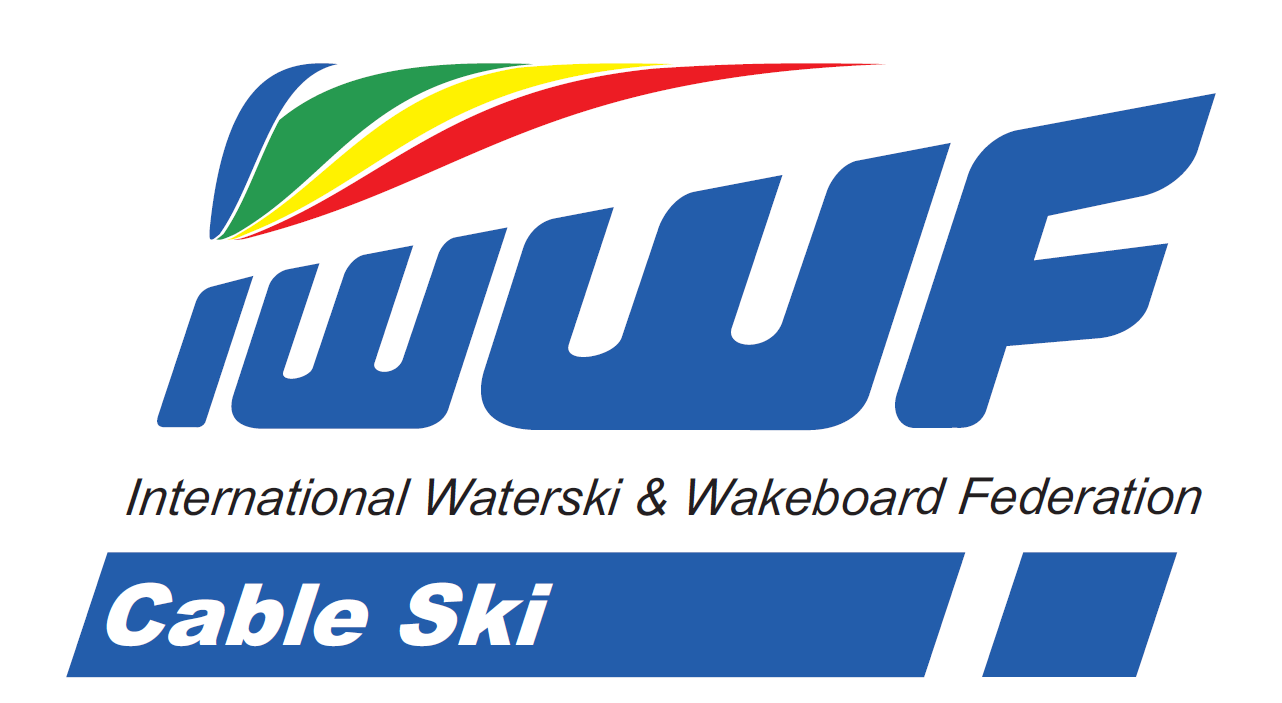 Homologator’s ChecklistNo. Task CompleteTick Complete1Survey all buoys and the jump for the slalom, jump, and trick courses and adjust as necessary to meet the tolerances. The tolerances are displayed on E Lion Cableski survey program.2Measure the lower cable of the wheels at the exact point the cable is tangential to the pulley axis.3Measure height of the lower cable above the water at the towers each end and in the middle under 70 kgs load as shown in the diagram.4From the homologation computer program, provide the Operation officer with speed times.5Measure and adjust the lines from the ball furthest from the handle to the middle of the handle. Correct line lengths are calculated in the E. Lion homologation program.Lines must be pre-stretched. Do not accept lines longer than the nominal length, to avoid the maximum tolerance to be exceeded during the competition.6Measure the jump ramp at all heights that will be used at the competition.7Measure all requested ramp dimensions as per electronic dossier.8Check the colours and sizes of all competition related buoys.Control that all buoys are anchored with lines sufficiently tight, to prevent movement of the buoys from their surveyed position, by wind or wash.9Check the speed indication system and make sure displayed speeds are the correct speeds.10Check the speed control system and make sure it is measuring the speeds correct.11Check the Judge’s positions for Jump, Slalom and Tricks.12Check the video(s) location(s) – verify good quality view over the whole competition area. Check video zoom quality.13Install and survey all buoys and camera positions to be used for jump measurement. Make sure there is at least one separate check buoy placed and surveyed. 14Verify jump measurement system works correct.15Confirm that there are enough radios for all official positions and that the radio’s are charged.16Confirm that the video operator in slalom and tricks knows what needs to be filmed.17Make sure the video camera has enough memory space and spare batteries.18Fill out the “Homologation Notice” from the E. Lion homologation program, have it signed and posted prior to the start of the competition.19Complete the electronic homologation dossier in the E. Lion program.20Collect the video jump results, electronic files when complete.21Collect the video files from tricks and slalom when possible and certainly in case of a record. Keep the video files available if requested.22E-mail the full homologation file and jump results electronically to Joost de Leijer at j.leyer@planet.nl 23In case a record is broken, follow rule TR9: Records and prepare the dossier as in Appendix A8.3: IWWF Cableski Record Form